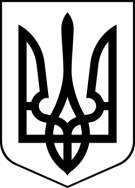 УКРАЇНА                                                    РІШЕННЯ № 341                                   Про затвердження протоколузасідання конкурсної комісіїз визначення операторів паркування                                                                                      транспортних засобів на територіїміста Хуст від 03.06.2024 року №3Відповідно до Закону України «Про благоустрій населених пунктів», постанови Кабінету Міністрів України від 03.12.2009 року №1342 «Про затвердження Правил паркування транспортних засобів» (зі змінами та доповненнями), наказу Державного комітету України з питань житлово-комунального господарства №160 «Про затвердження Положення про порядок конкурсного відбору підприємств з утримання об’єктів благоустрою населених пунктів», рішення IX сесії VII скликання Хустської міської ради «Про затвердження Положення про паркування транспортних засобів в місті Хуст» від 10.05.2019 р. за №1445, рішення виконавчого комітету Хустської міської ради «Про затвердження конкурсної документації на проведення конкурсу з визначення операторів паркування транспортних засобів та надання права організовувати і провадити діяльність із забезпечення паркування транспортних засобів на майданчиках для паркування на території міста Хуст» від 11.04.2024 р. за №188,  враховуючи протокол засідання конкурсної комісії з визначення операторів паркування транспортних засобів від 03.06.2024 №3, керуючись статтею  30 підпункту  7-1) та частиною 6 статті 59 Закону  України «Про місцеве  самоврядування  в  Україні», виконавчий комітет Хустської міської  ради  ВИРІШИВ:Затвердити протокол засідання конкурсної комісії з визначення операторів паркування транспортних засобів на території міста Хуст від 03.06.2024 р. №3 (додається).Укласти з переможцем конкурсу, який визначений у протокольному рішенні конкурсної комісії від 03.06.2024 р. №3 з визначення операторів паркування транспортних засобів на території міста Хуст по вул. Майдан Незалежності (ЛОТ №1) договір щодо організації та проведення діяльності із забезпечення паркування транспортних засобів на майданчиках для платного паркування на території міста Хуст.Контроль  за  виконанням  даного  рішення  покласти  на заступника  міського голови з питань діяльності виконавчих органів ради В. Калина.В.о. міського голови                                                      Василь ГУБАЛЬХУСТСЬКА МІСЬКА РАДАВИКОНАВЧИЙ КОМІТЕТХУСТСЬКА МІСЬКА РАДАВИКОНАВЧИЙ КОМІТЕТ18.06.2024 р.м.  Хуст